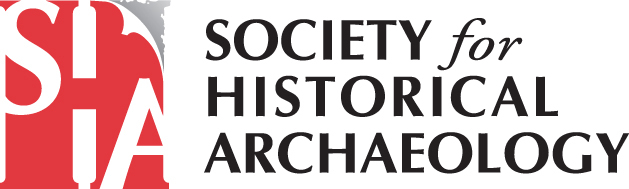 2022 Conference on Historical and Underwater ArchaeologyJanuary 5-8, 2022Philadelphia, PennsylvaniaSTUDENT VOLUNTEER FORMStudent volunteers are essential to the smooth operation of an SHA Conference.  By assisting with a variety of duties – from registration and Book Room set-up to the special events and the sessions themselves – volunteers are a key component of the Conference’s smooth operation.The SHA is looking for student volunteers to give eight hours of their time during the SHA 2022 Conference in exchange for free conference registration.  If you are a student and would like to volunteer your time in exchange for the opportunity to attend the SHA 2022 Conference at no charge, complete the information below and return it with your conference registration form to SHA Headquarters (hq@sha.org) by December 1, 2021.  In the registration fee area on the conference registration form, write Comp/Volunteer.  Should you wish to register for any workshops, tours, Roundtable Luncheons, the Thursday evening reception at the Museum of the American Revolution or the Awards Dessert Reception, please include your payment for these events with your registration form.  ALSO, please indicate below when you will NOT be available to volunteer (i.e. times when you are presenting or are participating in a tour/workshop). Applications will be accepted on a first-come/first-served basis until December 1, 2021.   You will be contacted by the Volunteer Coordinator regarding the date/time of your volunteer assignment.Name ___________________________________________________________________________________________________________Address ________________________________________________________________________________________________________Telephone: ________________________________ Email address: __________________________________________________Student at: _____________________________________________________________________________________________________Expected arrival date/time in Philadelphia for 2022 Conference:_________________________________________Expected departure date/time: _______________________________________________________________________________I am NOT available to volunteer at the following times:  ______________________________________________________________________________________________________________________________________________________________________________________________________________________________________________________________________________________Questions on volunteering at the SHA 2022 Conference?  Contact the Volunteer Coordinator Meagan Ratini at 2022SHAvolunteers@gmail.comSociety for Historical Archaeology, 13017 Wisteria Drive #395, Germantown, MD 20874  USAPhone: 301-972-9684, Fax: 866-285-3512, Email: hq@sha.org